SOUTH AFRICAN ADULT HOSPITAL LEVEL ESSENTIAL MEDICINES LIST CHAPTER 20: EMERGENCIES AND INJUROES NEMLC RECOMMENDATIONS FROM THE MEETING OF 20 OCTOBER 2022Medicine amendment recommendations, with supporting evidence and rationale are listed below.Kindly review the medicine amendments in the context of the respective standard treatment guideline (STG) and supporting medicine reviews and costing analyses.A: NEW STANDARD TREATMENT GUIDELINESThe following STG was added, aligned with the Adult Hospital chapter 12: Anaesthesiology and intensive care.Propofol, IV: addedEtomidate, IV: added Ketamine, IV: addedThiopental, IV: not addedThe following STG was added, aligned with the Adult Hospital chapter 12: Anaesthesiology and intensive care; section: 12.2.1 Intravenous induction (and/or maintenance) agents, noting that thiopental has been discontinued:Suxamethonium, IV: addedRocuronium, IV: addedThe following STG was added, aligned with the Adult Hospital chapter 12: Anaesthesiology and intensive care, section 12.3.1 Depolarising muscle relaxants:SedationMidazolam, IV: addedPropofol, IV: addedLorazepam, IV: addedThe following STG text was added, aligned with the Adult Hospital chapter 23: Sedation, with amendments (highlighted in yellow):Supplemental analgesiaMorphine, IV: addedFentanyl, IV: addedKetamine, IV: addedThe following STG text was added, aligned with the Adult Hospital chapter 23: Sedation, with the addition of adjunctive ketamine in the haemodynamically unstable patient.Refer to the medicine review for ketamine as monotherapy and adjunctive therapy for analgosedation:Recommendation: The PHC/Adult Hospital Level Committee suggests the use of adjunctive ketamine for postintubation sedation in intubated adults with trauma on mechanical ventilation (conditional recommendation, low certainty of evidence.The PHC/Adult Hospital Level Committee suggests not to use ketamine as monotherapy for postintubation sedation in intubated adults with trauma on mechanical ventilation (conditional recommendation, very low certainty of evidence).Rationale: Ketamine may have benefit as adjunctive therapy but there is uncertainty for benefit and harms as monotherapy. Level of Evidence: Low certainty of evidence (adjunctive), very low certainty (monotherapy)Review indicator: New high-quality evidence of a clinically relevant benefit or harmB: PROPOSED AMENDMENTSCOVID-19 considerationsSimilar to the NEMLC-approved PHC emergencies and injuries chapter, the STG text was updated.Cardiac arrest algorithm for suspected communicable diseases: addedResuscitation Council of South Africa’s “Advanced cardiac arrest algorithm - suspected respiratory communicable disease”, adapted with permission was included in this section – see page 3.COVID-19 considerationsSimilar to the NEMLC-approved PHC emergencies and injuries chapter, the STG text was updated.The following text was included in the STG, aligned with guidelines:Guidance regarding PPE was based on a retrospective cohort study that showed that overall, the incidence of rRT-PCR positive tests among EMS personnel following PPE protocols (wearing a mask, eye protection, gloves, and a gown) was low: 0.57 per 10,000 person-days (30 positive tests in 525,154 person-days). Level of Evidence: Low certainty evidenceEmergency treatmentPrecordial thump: deletedNo available could be sourced showing that precordial thumps are effective. The manoeuvre may lead to rhythm deterioration and is not included in clinical guidelines.Level of Evidence: Expert opinionThe following STG text was deleted:Initiate fluids, IV/IO accessSodium chloride 0.9%, parenteral: amended – directions for use addedAligned with the 2019 ESC Guidelines for the diagnosis and management of acute pulmonary embolism developed in collaboration with the European Respiratory Society (ERS). Considered a moderate to good quality guideline with an overall AGREE2 assessment of 75%.Level of Evidence: Low certainty evidenceSTG text was amended as follows:Additional guidance – termination of resuscitation (TOR)Similar to the NEMLC-approved PHC emergencies and injuries chapter, the STG text was updated.Duration of asystole: amended A more objective statement was considered for inclusion in the PHC STG, “Asystole of >20 minutes is considered unsurvivable”. However, there is a paucity of evidence that informs this decision and most recommendations are based on consensus. The 2020 AHA guidelines note that in a recent meta-analysis of seven published studies (n=33,795 patients), only 0.13% (95% CI 0.03 to 0.58%) of patients who fulfilled the Basic Life Support (BLS) termination criteria survived to hospital discharge. The BLS TOR rule recommends terminating resuscitation  if  all  the  following  three  criteria  are  met:  the  cardiac  arrest  was  not  witnessed  by  EMS  personnel,  no  return of spontaneous circulation (ROSC)  before  transport,  and  no  shock  delivered  before  transport.The 2020 AHA guidelines also note in a meta-analysis of two published studies (n=10,178), only 0.01% (95% CI, 0.00-0.07%) of patients who fulfilled the ALS termination criteria survived to hospital discharge. The  ALS  TOR  rule  recommends  terminating  resuscitation  if  all  the  following  four  criteria  are  fulfilled:  the  cardiac  arrest  was  not  witnessed,  there  was  no  bystander  CPR,  there  was  an  absence  of  ROSC before  transport,   and   an   absence   of   defibrillation   before   transport.Both the BLS and ALS TOR (termination of resuscitation) rules have been shown to have good predictive value. Level of Evidence: Low certainty evidenceThe STG text was aligned with the PHC STG text as follows:Oxygen: cut-off amendedThe cut-off for oxygen administration was made consistent with the NEMLC-approved draft PHCSTG ratified on the 24 February 2022 and the extract from the respective NEMLC report below:Temperature controlThe STG text was amended as follows, based on the open-label TTM1 RCT (n= 1900) with blinded outcome assessors that compared adults (with coma who had had an out-of-hospital cardiac arrest of presumed cardiac or unknown cause) undergoing hypothermia (33°C) or normothermia (≥37.8°C) found no difference in normothermia compared to hypothermia post cardiac arrest, with evidence of harm from hypothermia.  Level of Evidence: Low certainty evidenceStudy results:At 6 months, there was no reduction in mortality - 50% (465/ 925) in the hypothermia group died vs 48% (446/ 925) in the normothermia group (RR 1.04; 95% CI 0.94 to 1.14; ARR). Functional assessment was similar between groups with a moderately severe disability scores of 55% in both the hypothermia and normothermia groups; RR 1.00; 95% CI, 0.92 to 1.09. Arrhythmia was more common in the hypothermia group vs normothermia group (24% vs. 17%, p<0.001). Adverse events did not differ significantly between the two groups. Refer to the evidence summary below for detailed information:HypovolaemiaSodium chloride 0.9%, parenteral: amended – directions for use addedAligned with section 20.1: Cardiac arrest in adults (see above)Hydrocortisone, IV: amended, directions for usePromethazine, IV: amended, directions for useCetirizine, oral: deletedAs glucocorticoids have no proven role in the treatment of acute angioedema, the STG was amended as follows, aligned with guidelines: Anaphylaxis - a 2020 practice parameter update, systematic review, and Grading of Recommendations, Assessment, Development and Evaluation (GRADE) analysis. J Allergy Clin Immunol. The guidelines were assessed to be of good quality with an AGREE 2 score of 83%.Level of Evidence: Low certaintyGlucocorticosteroids have a slow onset of action binding to the glucocorticoid receptor on cell membranes, translocating the glucocorticoid/glucocorticoid receptor complex to the nucleus, and then inhibit gene expression and production of new inflammatory mediators. They are nonselective and ineffective in treating acute symptoms and are associated with multiple adverse effects related to high doses and prolonged use.Aligned with the NEMLC-approved PHC emergencies and injuries chapter, as follows.General measuresGuidance on anaphylaxis associated with vaccinations: addedGuidance was included in the STG on non-pharmacological management of anaphylaxis associated with vaccinations, aligned with WHO guidance, as follows:The subheading was simplified from “Delirium with perceptual disturbances” to “Delirium”.Acute management: For agitated and acutely disturbed patientHaloperidol, IM: deletedOlanzapine, oro-dispersible: addedOlanzapine, IM: addedOlanzapine, oral: added as follow-on therapy when patient can swallowHaloperidol, oral: added as follow-on therapy when patient can swallowRefer to the medicine review:Recommendation: The PHC/ Adult Hospital Level Committee suggests using olanzapine (oral, orodispersible and parenteral formulations) as an option to manage delirium where non-pharmacological management is not sufficient (conditional recommendation).Rationale: Available low-quality evidence shows that haloperidol is comparable to olanzapine.Level of Evidence: Low to very low certainty evidence Review indicator: Evidence of harm, efficacyAcute management: For substance withdrawal, Parkinson’s disease, or intolerability to olanzapineDiazepam, IV: amended – directions for useGuidance pertaining to dosing in the elderly, “In elderly, a starting dose of 2mg is recommended”, was added aligned to SAMF 2022 and Maudsley Prescribing Guidelines, 13th edition.Level of Evidence: GuidelinesIf alcohol withdrawal/ Wernicke’s encephalopathy suspectedAligned with NEMLC-approved PHC emergencies and injuries chapter– see below:Thiamine, parenteral: dose & route of administration amended If distressed, consider adding morphineMorphine, IV: deleted & caution added Aligned with NEMLC-approved PHC emergencies and injuries chapter– see below:Figure to calculate body surface area % in children < 8 years: deletedAs not relevant to the Adult Hospital Level STGs and EML.Septic burnsAligned with the NEMLC-approved PHC emergencies and injuries chapter, as follows:Povidone iodine, topical: retained Silver sulfadiazine, topical: not addedMupirocin, topical: not addedNano‐crystalline dressings: not addedMelaleuca alternifolia, topical: not addedSECTIONCONDITIONMEDICINE MANAGEMENTMEDICINE ADDED20.11Rapid sequence induction and intubationNon/a20.11.1Induction agentsYesPropofol, IV20.11.1Induction agentsYesEtomidate, IV 20.11.1Induction agentsYesKetamine, IV20.11.2Muscle relaxantsYesSuxamethonium, IV20.11.2Muscle relaxantsYesRocuronium, IV20.11.3Induction agents-SedationYesMidazolam, IV20.11.3Induction agents-SedationYesPropofol, IV20.11.3Induction agents-SedationYesLorazepam, IV20.11.3-Supplemental analgesiaYesMorphine, IV20.11.3-Supplemental analgesiaYesFentanyl, IV20.11.3-Supplemental analgesiaYesKetamine, IV20.11 RAPID SEQUENCE INDUCTION AND INTUBATIONAnaesthetic and sedative medication may only be administered by medical practitioners trained and experienced in their use. Sound theoretical and practical training followed by supervised experience in the administration of anaesthetic and sedative medication is essential. Even within the recommended dosage range, anaesthetic agents can cause death when inappropriately used. Medicines and equipment for resuscitation should be functional and immediately available whenever general anaesthesia, regional anaesthesia or sedation is administered.The doses of the medicines given are those recommended for healthy adults. Patients who are acutely or chronically sick, and or elderly, may require substantial reductions in the doses given otherwise life-threatening adverse effects may ensue.Patients at risk of aspiration require a rapid sequence intubation. An IV induction agent is given through an IV line with fast running fluids, immediately followed by a rapidly acting muscle relaxant. The rapid onset of action enables the time to intubation to be short enough to avoid mask ventilation, as this can result in gastric insufflation and aspiration of gastric contents.20.11.1 INDUCTION AGENTSRespiratory depression occurs following induction of anaesthesia and ventilation should be supported as required.Administer at appropriate doses, after consideration of patient factors and contraindications:Propofol is the most widely used IV induction agent but can produce hypotension. Etomidate or ketamine is preferred in haemodynamically unstable patients. Thiopental has a rapid onset but is contraindicated in porphyria.Propofol, IV, 1.5–2.5 mg/kg.Etomidate, IV, 0.3 mg/kg (0.2–0.6 mg/kg) Ketamine, IV, 1–2 mg/kg. 20.11.2 MUSCLE RELAXANTSSuxamethonium, 1–1.5 mg/kg, IV. (See section 12.3.1: Depolarising muscle relaxants).Preferred agent as, in the event of a failed intubation, it wears off quickly enabling spontaneous respiration to resume.Contraindications to suxamethoniumCongenital and acquired medical conditions associated with severe, potentially lethal suxamethonium-induced hyperkalaemia.Malignant hyperthermia.If suxamethonium is contra-indicated, consider:Rocuronium, 0.9 mg/kg, IV.Duration +/- 60 minutes.Sub-optimal conditions for intubating and prolonged effect can be problematic in the event of a difficult or failed intubation and if the procedure is short.20.11.3 POST-INTUBATION SEDATIONSedation requirements fluctuate rapidly and warrant regular review. Individualised sedation objectives should be clearly defined, and level of sedation regularly recorded. Sedation protocols that recognise the need for dose minimisation, weaning and sedation interruptions probably improve outcomes.Adequate pain control is often more efficacious than sedatives for reducing agitation. The doses listed apply to ventilated patients in whom short term respiratory depression is not a concern.SedationShort term sedation (less than 24 hours)Midazolam, IV infusion, 0.05–0.2 mg/kg/hour.OR	Propofol, IV infusion, 0.5 mg/kg/hour.Note: Propofol does have cardiovascular effects; benzodiazepines are preferred. Longer term sedation (expected 72 hours or more)Midazolam, IV, 0.2 mg/kg/hour.OR	Lorazepam, IV, 0.1 mg/kg/hour.Note: Lorazepam (0.1 mg/kg/hour) is as effective (and as easy to wean) as midazolam 0.2 mg/kg/hour) but is more difficult to titrate. Due to high fat solubility, midazolam also becomes ‘long acting’ after infusions of more than 24 hours. Supplemental analgesia:ADD an analgesia to any of the above regimens: Morphine, IV infusion, 0.1–0.2 mg/kg/hour.OR	Fentanyl, IV infusion, 1 mcg/kg/hour (also becomes long acting after prolonged infusion due to fat solubility).OR	Ketamine, IV infusion, 0.5–1 mg/kg/hour.Note: If haemodynamically unstable, use adjunctive ketamine for analgosedation. SECTIONMEDICINE/ MANAGEMENTADDED/DELETED/AMENDED/NOT ADDED/ RETAINEDADDED/DELETED/AMENDED/NOT ADDED/ RETAINEDCardiopulmonary resuscitationCardiopulmonary resuscitationCardiopulmonary resuscitationCardiopulmonary resuscitationCPR AlgorithmsCardiac arrest algorithm for suspected communicable diseasesAddedAdded20.1 Cardiac arrest in adults COVID-19 considerations guidanceAddedAdded- Emergency treatmentPrecordial thumpDeletedDeleted- Initiate fluids, IV/IO accessSodium chloride 0.9%, parenteralAmended (directions for use added)Amended (directions for use added)- Additional guidance – termination of resuscitation (TOR)Duration of asystoleAmendedAmended20.2 Post cardiac arrestOxygen cut-offAmendedAmended20.2 Post cardiac arrestTemperature controlAmended Amended - HypovalaemiaSodium chloride 0.9%, parenteralAmended (directions for use added)Amended (directions for use added)Medical emergenciesMedical emergenciesMedical emergenciesMedical emergencies20.6 Angioedema- If urticaria and/or itch present (no imminent airway compromise)Hydrocortisone, IVAmended (directions for use)Amended (directions for use)20.6 Angioedema- If urticaria and/or itch present (no imminent airway compromise)Promethazine, IVAmended (directions for use)Amended (directions for use)20.6 Angioedema- If urticaria and/or itch present (no imminent airway compromise)Cetirizine, oralDeletedDeleted20.7 Anapylaxis/anaphylactic shockAnaphylaxis associated with COVID-19 vaccination guidanceAddedAdded20.8 Delirium - Acute management: For agitated and acutely disturbed patientHaloperidol, IMDeletedDeleted20.8 Delirium - Acute management: For agitated and acutely disturbed patientOlanzapine, oralAddedAdded20.8 Delirium - Acute management: For agitated and acutely disturbed patientOlanzapine, oro-dispersibleAddedAdded20.8 Delirium - Acute management: For agitated and acutely disturbed patientOlanzapine, IMAddedAdded- when patient can swallow – follow-on therapy to control behaviourOlanzapine, oralAdded as follow-on therapy when patient can swallow- when patient can swallow – follow-on therapy to control behaviourHaloperidol, oralAdded as follow-on therapy when patient can swallow- Acute management: For substance withdrawal, Parkinson’s disease, or intolerability to olanzapineDiazepam, IVAmended (directions for use)Amended (directions for use)- If alcohol withdrawal/ Wernicke’s encephalopathy suspected:Thiamine, parenteralDose & route of administration amendedDose & route of administration amended20.10 Pulmonary oedema, acute- If distressed consider adding morphineMorphine, IVDeleted & caution added to the STGDeleted & caution added to the STG20.16 BurnsFigure to calculate body surface area % in children < 8 yearsDeletedDeleted- Septic burnsPovidone iodine, topical RetainedRetained- Septic burnsSilver sulfadiazine, topicalNot addedNot added- Septic burnsMupirocin, topicalNot addedNot added- Septic burnsNano‐crystalline dressingsNot addedNot added- Septic burnsMelaleuca alternifolia, topicalNot addedNot added- Septic burnsPovidone iodine, topical RetainedRetainedCARDIOPULMONARY RESUSCITATION20.1 CARDIAC ARREST IN ADULTSThe infection risk that CPR poses to providers due to aerosolization of coronavirus particles is not negligible.This potential risk should be weighed against the probability of achieving spontaneous return of circulation to inform the decision to initiate or stop CPR.For in hospital cardiac arrest in patients with suspected COVID-19, CPR has been shown to not be beneficial unless an immediate reversible cause is suspected, e.g., dislodgement of ET tube, etc. and is therefore not recommended.For out of hospital cardiac arrest in patients with suspected COVID-19, it is recommended to not start conventional CPR in unwitnessed cardiac arrest as it will likely not be beneficial. Appropriate PPE should be worn by all staff before initiating CPR: FFP3 mask, visor, gloves and gown.Where a defibrillator is not immediately available, a single powerful precordial thump is recommended for witnessed cardiac arrest.Sodium chloride 0.9%, IV.Administer a bolus of 1 litre during CPR if an increase in preload may benefit the patient, e.g., hypovolaemic shock, distributive shock, haemorrhagic shock.Administer cautiously during CPR if an increase in the preload could be detrimental, e.g., massive pulmonary embolism or cardiac tamponade.Figure 21.2: Advanced cardiac arrest algorithm - suspected respiratory communicable disease (adapted with permission from the Resuscitation Council of South Africa)ADDITIONAL GUIDANCEContinue CPR until spontaneous breathing and/or heartbeat returns.Assess continuously (every 2 minutes) until the patient shows signs of recovery.Termination of resuscitation:The decision to stop CPR attempts depends on the specifics of the individual patient and should be based on clinical judgement.Consider stopping resuscitation attempts and pronouncing death if there is incurable underlying disease, or if asystole > 20 minutes.Consider carrying on for longer especially with: hypothermia and drowningpoisoning or medicine overdose neurotoxic envenomation (e.g., black and green mamba or Cape cobra snakebite) – see Section 21.3.1.4: Snakebites This decision should take into consideration the potential risk that CPR poses to the rescuer e.g., infectious diseases.20.2 POST CARDIAC ARREST  NEMLC MEETING OF 24 FEBRUARY 2022: Refer to the evidence summary:Recommendation: Based on this review, the PHC/Adult Hospital Level Committee recommends that the current recommendation be retained for oxygen supplementation, only if saturation <94% with an additional caution not to administer oxygen if the patient is not hypoxic (conditional recommendation, moderate certainty evidence).Rationale: Evidence suggests that acutely ill patients randomised to liberal oxygen therapy were more likely to die, without improving other patient outcomes. For pragmatic purposes the current recommendation of <94% be retained.Level of Evidence: Moderate certainty evidenceReview indicator: New evidence that will change the recommendationAim for normothermia by preventing fever. Strictly avoid fever Aim to control temperature below 36ºC in unconscious patients in the first 24 hours, using physical cooling methods e.g.: ice packs and fans, and antipyretics.20.6 ANGIOEDEMA  If urticaria and/or itch present (no imminent airway compromise):Hydrocortisone, IV, 100 mg as a single dose. AND	Promethazine, IV, 25–50 mg as a single dose.ORCetirizine, oral, 10 mg as a single dose.Promethazine, IM/IV, 25–50 mg as a single dose.ADDHydrocortisone, IV, 100 mg as a single dose.NEMLC RECOMMENDATION (20 OCTOBER 2022 MEETING):The NEMLC recommended the deletion of oral cetirizine, as oral therapy was less likely to be administered for angioedema.20.7 ANAPHYLAXIS/ ANAPHYLACTIC SHOCKAnaphylaxis associated with vaccinations:Always keep a fully equipped emergency tray at the immunisation point. It is advisable to observe clients for 15 minutes after a vaccination. If a client is known with severe allergies, an observation period of 30 minutes is advised.Clients who develop symptoms should be assessed for possible vaccination associated anaphylaxis by considering the following:If signs and symptoms are generalised – involving more than 2 body systems, manage as anaphylaxis.If signs and symptoms are serious or life-threatening, even if only one body. system is involved, treat as anaphylaxis (including hypotension, respiratory distress significant swelling of lips or tongue).If isolated rash in an otherwise well client, monitor for 30 minutes.Clients who collapse following vaccination:Call for help and put patient on his/her back and raise legs.Check if responsive – if unresponsive, commence CPR (See section 21.1)A vasovagal episode is usually associated with a transient loss of consciousness (< 1 minute), relieved by raising the legs when supine, transient low BP and low HR.Collapsing after vaccination usually occurs 5-10 minutes post-vaccination, but can occur up to an hour afterwards.Treat as anaphylaxis if loss of consciousness is not brief and not relieved by raising the legs, or when any of the warning signs for anaphylaxis occur.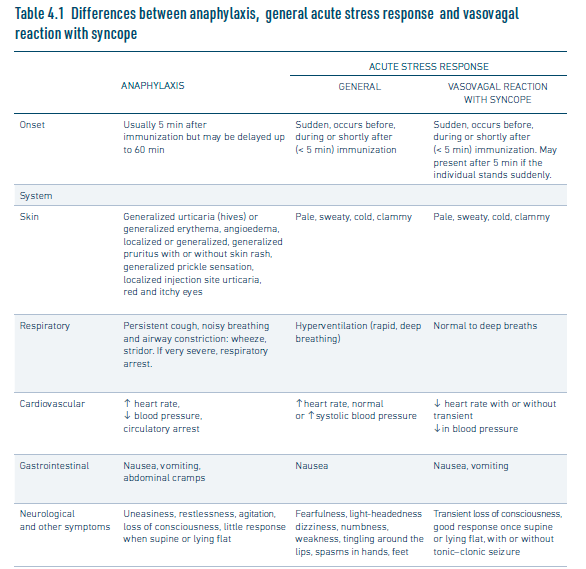 Table 21.5: Differences between anaphylaxis, general acute stress response and vasovagal reaction with syncopeSource: Immunization stress-related response. A manual for program managers and health professionals to prevent, identify and respond to stress related responses following immunization. Geneva: World Health Organization; 2019. https://apps.who.int/iris/handle/10665/330277 20.8 DELIRIUMNEMLC RECOMMENDATION (20 OCTOBER 2022 MEETING):The NEMLC considered the recommendation, as proposed by the PHC/Adult Hospital Level Committee and concerns were raised regarding the feasibility of administering medication via NGT to a patient with delirium. Alternative agents were also discussed, noting the reported paucity of evidence for clotiapine and the safety concerns of droperidol (QT-prolongation). NEMLC recommended olanzapine oro-dispersible tablet or IM for delirium with agitated and acutely disturbed behaviour Once the patient is able to swallow, to continue with oral haloperidol or olanzapine, until behaviour is contained.NEMLC report for the PHC emergencies chapter & respective NEMLC recommendation (Meeting of 23 June 2022)Refer to the evidence summary:Thiamine dose: There is limited evidence - a Cochrane review reviewed one RCT (n=169), showing that 200mg IM (once a day for 2 days) differed significantly from 500mg dose on cognitive testing post-treatment (mean difference: -17.90, 95% confidence interval -35.4 to -0.40, P = 0.04) for the prevention of . Whilst case series reports suggests a 500mg IV dose. Guideline recommendations vary, but generally use the higher dose for treatment of Wernicke’s encephalopathy.Route of administration: It was noted that the SAMF, 2016 as well as the British National Formulary cautions about anaphylaxis reactions associated with IV administration of thiamine; the latter citing MHRA/CHM advice, 2007:Pragmatic implications: Thiamine is only available as 100mg/ml vials anda large volume 5ml IM injection may be poorly tolerated by patients and possibly considered to be impractical.Recommendations:Dose be amended to a maximum of 200 mg IM in both the Adult Hospital and PHC STGs and EML for prevention of Wernicke’s encephalopathy.20.10 PULMONARY OEDEMA, ACUTENEMLC report for the PHC emergencies chapter & respective NEMLC recommendation (Meeting of 23 June 2022)Morphine, IV: deleted & caution added to the STGRefer to the medicine review:Recommendation: The PHC/Adult Hospital Level Committee suggests not to use morphine for the treatment of acute pulmonary distress. Rationale: Available evidence shows that morphine may increase in-hospital and all-cause mortality and may result in a large increase in invasive mechanical ventilation compared to not using morphine. No available data could be found on whether morphine increases non-fatal adverse events, ICU or hospital length of stay.Level of Evidence: Low certainty of evidenceReview indicator: New high-quality evidence of a clinically relevant benefit20.16 BURNS NEMLC report for the PHC emergencies chapter & respective NEMLC recommendation (Meeting of 23 June 2022)Refer to scoping review, below:Recommendation: Current standard of care in the STG to be retained – topical povidone iodine for infected burns.Rationale:  No new evidence could be identified for alternative treatment options for septic burns.Level of Evidence: Low to very low certaintyReview indicator: New evidence sufficient to change the recommendation